                               Контрольная работа №1 ( вариант 2)                    РЯ - 2классПредъявление  результатов   после  домашней  самостоятельной работыВыполнил_____________________________________________ Дата__________Задание 1.  1) Переведи  звуковые  записи  в  буквенные.[ св'э ч'к а ]               [ ц э л ']                 [л' о л' а]               [ р о з а ]              [ ш ы п ]     ________________________________________________________________________________________________________________________________________________[ ч у л а н]             [ к р у ж о к]                [ ц ы п а ]                [ м' и р]              [ плащ'] ________________________________________________________________________________________________________________________________________________ 2) Посчитай    количество   орфограммЗадание 2.  Определи  куда  необходимо  записать  каждое  из  предложенных  слов  по  способу обозначения  звука  [й'].  Запиши   слова  в  нужный   столбик.пью,     лилия,     ёрш,     майка ,     июль,     тень,    змей,     съели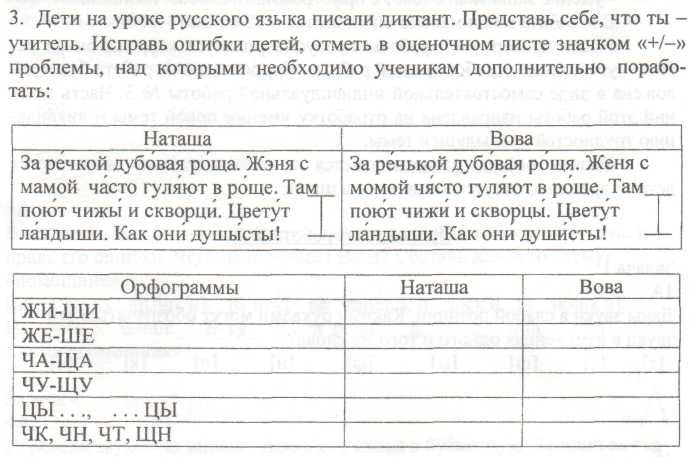 Задание 3.  2) Нарисуй  схему – помощник  для  Вовы.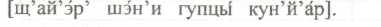 Задание 4.  Переведи   звуковую  запись  сказочного  языка  в  буквенную.______________________________________________________________________________________________________________________________Оценочный   лист       [ й']       [ й']           [ й']№ заданияПроверяемые уменияМоя оценкаОценка учителя№1,4Я  умею  переводить  звуковую  запись  в буквенную?№2Я  умею переводить  буквенную  запись  в звуковую?№1,№3Я  умею находить орфограммы?№1Я  умею писать слова с изученными орфограммами?№3Я  умею  составлять схемы- помощники?№3Я  умею   проверять  работу  другого  ученика?Вижу ли  я ловушки?